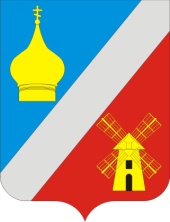 АДМИНИСТРАЦИЯФедоровского сельского поселенияНеклиновского района Ростовской областиПОСТАНОВЛЕНИЕ27 ноября 2019 г.                             № 104                                     с. Федоровка «О внесении изменений в Постановление Администрации Федоровского сельского поселения от 05.12.2018года №145 «Об утверждении административного регламента предоставления муниципальной услуги «Выдача уведомления о соответствии построенных или реконструированных объекта индивидуального жилищного строительства или садового дома требованиям законодательства о градостроительной деятельности либо о несоответствии построенных или реконструированных объекта индивидуального жилищного строительства или садового дома требованиям законодательства о градостроительной деятельности»В соответствии с Федеральным законом от 27.07.2010 №210-ФЗ «Об организации предоставления государственных и муниципальных услуг», пунктом 6 Постановления Правительства РФ от 16.05.2011 №373 «О разработке и утверждения административных регламентов осуществления государственного контроля (надзора) и административных регламентов предоставления государственных услуг», руководствуясь Уставом муниципального образования «Федоровское  сельское поселение», принятым Решением Собрания депутатов Федоровского сельского поселения:ПОСТАНОВЛЯЕТ:1. Внести в приложение к Постановлению Администрации Федоровского сельского поселения от 05.12.2018года №145 «Об утверждении административного регламента предоставления муниципальной услуги «Выдача уведомления о соответствии построенных или реконструированных объекта индивидуального жилищного строительства или садового дома требованиям законодательства о градостроительной деятельности либо о несоответствии построенных или реконструированных объекта индивидуального жилищного строительства или садового дома требованиям законодательства о градостроительной деятельности» следующие изменения:1.1 в раздел II:а) пункт 2.5 изложить в следующей редакции:«2.5. Перечень нормативных правовых актов, регулирующих отношения, возникающие в связи с предоставлением муниципальной услуги.Перечень нормативных правовых актов, регулирующих отношения, возникающие в связи с предоставлением муниципальной услуги, размещен на официальном сайте Администрации поселения и на Едином портале.»;б) пункт 2.6.1 дополнить абзацем следующего содержания:«9) сведения о параметрах построенных или реконструированных объекта индивидуального жилищного строительства или садового дома, об оплате государственной пошлины за осуществление государственной регистрации прав, о способе направления застройщику уведомления о соответствии построенных или реконструированных объекта индивидуального жилищного строительства или садового дома требованиям законодательства о градостроительной деятельности либо о несоответствии построенных или реконструированных объекта индивидуального жилищного строительства или садового дома требованиям законодательства о градостроительной деятельности;»в) в пункте 2.6.4 слова «направить заявление» заменить словами «направить уведомление об окончании строительства»;г) подпункт 2.8.1 дополнить словами «и официальном сайте Администрации Федоровского сельского поселения»;1.2 в раздел V:а) пункт 5.1 подпункт 5.1.3 изложить в следующей редакции:«5.1.3. требование у заявителя документов или информации либо осуществления действий, представление или осуществление которых не предусмотрено нормативными правовыми актами Российской Федерации, нормативными правовыми актами Ростовской области, муниципальными правовыми актами Федоровского сельского поселения для предоставления муниципальной услуги;»2. Обеспечить официальное опубликование (обнародование) настоящего постановления и разместить его на официальном сайте Администрации Федоровского сельского поселения в информационно-телекоммуникационной сети «Интернет».4. Настоящее постановление вступает в силу со дня официального опубликования (обнародования).5.    Контроль за выполнением настоящего постановления оставляю за собой.Глава АдминистрацииФедоровского сельского поселения                                          Л.Н. Железняк